                Thunder Bay Rowing Club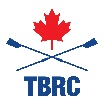                Workplace Complaint FormThis form can be used to report allegations of any form of workplace harassment or workplace violence. If you chose not to use the form, please do your best to include all relevant information in a report.Worker who has allegedly experienced workplace harassment or violence  	Name: __________________________________________Contact Info: ___________________________________________________________________          ___________________________________________________________________Alleged harasser(s) 	Name(s): ______________________________________________________________________Contact Info: (if available) _________________________________________________________          ___________________________________________________________________Details of the workplace harassment or violence.  Include, in as much detail as possible: the names of the parties involvedany witnesses to the incident(s)location, date and time of the incident(s)details about the incident(s) (behavior and/or words used) any additional details. ___________________________________________________________________________________________________________________________________________________________________________________________________________________________________________________________________________________________________________________________________________________________________________________________________________________________________________________________________________________________________________________________________________________________________________________________________________________Relevant documents/evidenceAttach any supporting documents, such as emails, handwritten notes, or photographs. Physical evidence, such as vandalized personal belongings, can also be submitted. If you are not able to attach documents and they are relevant to your complaint, please list the documents below. If someone else has relevant documents, please note that below.________________________________________________________________________________________________________________________________________________________________________________________________________________________________________________________________________________________________________________________________________________________________________________________________________________________________________________________________________________________________________________________________________________________________			_____________________Signature							DateAttach additional pages if required. Once completed please give your report to the President or any Board Member – whoever you feel is appropriate. Note as part of the investigation process the details of the complaint as indicated on this form will be shared with the individual(s) involved.